			FULLMAKT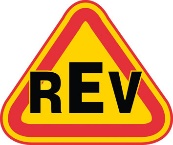 För Brian Fenn att företräda delägarfastigheten (med er fastighetsbeteckning:) ____________________ vid föreningsstämma i Helgesås Samfällighetsförening den 23 mars 2021.  Fastighetsägare (använd baksidan om det är fler än två ägare):Ort 	     datum			Ort 	     datum_______________________________		_______________________________Namnförtydligande:			Namnförtydligande:
Min/vår åsikt i stämmans beslutspunkter är följande (inringat):1.	val av ordförande för stämman, Förslag: Brian Fenn		Ja / Nej
2. 	val av sekreterare för stämman, Förslag: Malin Nyberg	Ja / Nej3.	val av två justerare, Förslag: Kåre Winsnes, Petra Götz	Ja / Nej4.	godkännande av styrelsens och revisorernas berättelser	Ja / Nej5.	ansvarsfrihet för styrelseledamöterna			Ja / Nej6. 	framställningar från styrelsen eller motioner från med-lemmarna (inga framställningar eller motioner)		Ja / Nej7. 	ersättningar till styrelse och revisorerna		(inga ersättningar)				Ja / Nej8.   	styrelsens förslag till utgifts- och inkomststat	          
	samt debiteringslängd (enligt bilaga ”Budget 2021”)		Ja / Nej9.	val av styrelse, styrelseordförande och suppleanter, Förslag: enligt bilaga ”Valberedningens förslag 2021”     		Ja / Nej10. 	val av revisorer och revisorssuppleanter, Förslag: enligt bilaga ”Valberedningens förslag 2021”			Ja / Nej	11.	val av valberedning, Förslag: enligt bilaga ”Valberedningens förslag 2021”			Ja / Nej12. 	övriga frågor (inga övriga frågor)			Ja / Nej13. 	tid och plats för protokolljustering			Ja / Nej14.	meddelande av plats där protokollet från stämman hålls tillgängligt, Förslag: inom 14 dagar enligt stadgarna		Ja / Nej